SVAČINY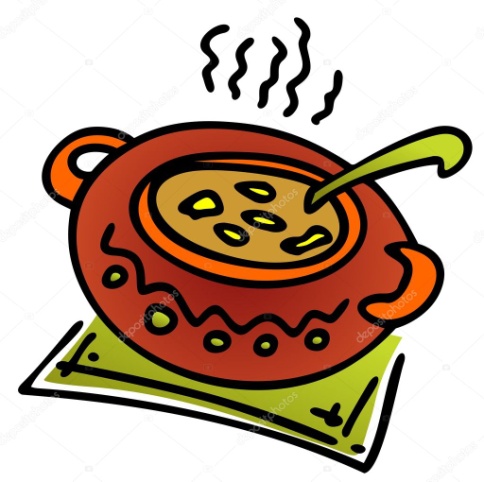 Týden od 24.1. –28.1. 2022 Změna jídelníčku vyhrazena, přejeme vám DOBROU CHUŤ   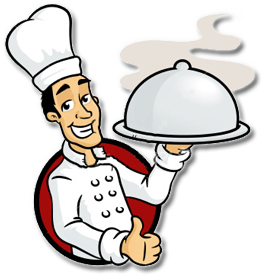 